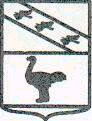 Льговский Городской Совет депутатов Р Е Ш Е Н И Еот 18 июля 2018 года  № 60Об установлении границ территорий осуществления территориального общественного самоуправления в городе ЛьговеВ соответствии с Федеральным законом от 6 октября 2003 года № 131-ФЗ «Об общих принципах организации местного самоуправления в Российской Федерации», Уставом муниципального образования «Город Льгов», Положением о территориальном общественном самоуправлении в муниципальном образовании «Город Льгов», утвержденным решением Льговского Городского Совета депутатов от 31 мая 2018 года №52, на основании заявления инициативной группы граждан города Льгова ул. Пржевальского, пер. Пржевальского Льговский Городской Совет депутатов решил:1. Установить границы территорий осуществления территориального общественного самоуправления в городе Льгове согласно Приложению 1.2. Решение вступает в силу со дня его подписания и подлежит опубликованию в установленном порядке.Председатель  Льговского Городского Совета депутатов                                                   Н.И. КостебеловГлава города Льгова                                                                    В.В. ВоробьёвПриложение 1к решениюЛьговского Городского Совета депутатовот 18.07. 2018 года № 60ГРАНИЦЫТЕРРИТОРИЙ ОСУЩЕСТВЛЕНИЯ ТЕРРИТОРИАЛЬНОГООБЩЕСТВЕННОГО САМОУПРАВЛЕНИЯ В ГОРОДЕ ЛЬГОВЕ№ ТОСГраницы территорий (улицы, проезды, проспекты, переулки и иные территории, № домов)1.Улица Пржевальского с дома №1 по дом №143, переулок Пржевальского с дома №1 по дом №10